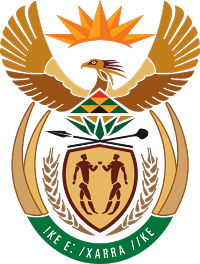 MINISTRY FOR COOPERATIVE GOVERNANCE AND TRADITIONAL AFFAIRSREPUBLIC OF SOUTH AFRICANATIONAL ASSEMBLYQUESTION FOR WRITTEN REPLYQUESTION NUMBER 1337 / 20191337.	Mr M Waters (DA) to ask the Minister of Cooperative Governance and Traditional Affairs:Whether, with reference to the reply to question 188 by the former Minister on 25 March 2019 and her reply to question 331 on 1 August 2019, the City of Ekurhuleni has now provided the information; if not, what steps/action does she intend taking to ensure that the City of Ekurhuleni provides the requested information?	NW2549E								REPLY:May the Honourable Member state the actual question, noting that the questions that were not responded to in the last administration lapsed, therefor the Honourable Member is requested to ask the question than to refer to the number used in the fifth Parliament. Thank you